Курсы повышения учителей начальных классов  по  теме «Формирование функциональной грамотности младшего школьника средствами учебных предметов на основе ФГОС НОО»Тема  урока: Развитие умения различать приставки и предлогиПредмет: русский	 язык Класс:  2 классТехнология урока: технология проблемного диалогаАвторы:   Бабенчук Т.Н., Бедаш Л.К., Киян С.А.,  Морозова Т.Ю.,  Шилина И.Н. ( учителя начальных классов МАОУ СОШ № 12 с. Дивноморское, г.–к.Геленджик), Разумова О.И. (учитель начальных классов МБОУ ООШ № 9, с. Адербиевка, г.–к.Геленджик)ГОРОД-КУРОРТ ГЕЛЕНДЖИКИЮЛЬ 2013 ГОДТип урока. Урок открытия нового знания с использованием технологии проблемного диалога.Цель урока:  научить различать   приставки и предлоги; научить раздельному написанию предлогов со словами.Планируемые результатыПредметные:  ученик  различает   приставки и предлоги;  научился раздельному написанию предлогов со словами по   алгоритму.личностные:проявляет учебно-познавательный интерес к новому учебному материалу понимает причины успеха в учебной деятельностиУниверсальные учебные действия:Регулятивные:  определяет и формулирует цель на уроке с помощью учителя или самостоятельно; планирует  своё действие в соответствии с поставленной задачей;строит  алгоритмы действий, сравнивает, делает обобщения.Коммуникативные:слушает и понимает речь других;договаривается и приходит к общему решению в совместной деятельности с одноклассниками, в том числе в ситуации столкновения интересов.Познавательные: использует  графические  средства при оформлении правила правописания приставок и предлогов; делает выводы о результате совместной работы класса и учителя; находить ответы на вопросы в тексте, иллюстрациях;делает выводы в результате совместной работы класса и учителя.Задачи урока:  1.Формировать умения формулировать и удерживать учебную задачу урока;  решать орфографические задачи, составлять алгоритм проверки правописания приставок и предлогов на основе актуальных знаний,  пользоваться алгоритмом, уточняющим порядок действий, необходимых для  правильного написания слов с приставками и раздельного написания слов с предлогами.  2.Развивать навык пользования словарем при написании незнакомого слова, мышление, умение сравнивать, обобщать, проводить исследование языкового материала.3.Воспитывать  самооценку на основе критериев успешности учебной деятельности.Задачи педагога: формировать новые способы действий, обучать работе по плану, алгоритму;  развивать эмоциональную сферу, творческое мышление; устанавливать связь с жизненным опытом ребенка.Содержание урока ЛитератураЕ. В. Бунеева, Н. А. Исаева. Русский язык 1-2 классы. Методические рекомендации учителю. Москва «Баласс»2011;Е. В. Бунеева, Р. Н. Бунеев, О. В. Пронина. Русский язык. Учебник 2 класс. Москва «Баласс» 2012;   Л. Ю. Комиссарова. Дидактический материал к учебнику «Русский язык» 2 класс. М. «Баласс» 2012;Этапы урокаДеятельность учителяДеятельность ученикаПланируемые результаты1.Самоопределение, мотивация к учебной деятельности.Приветствие.Вновь звонок нас всех зовёт.Что ж, друзья мои, вперёд.Пенал, учебник и тетрадьВас устали ожидать.И рады встрече с вами снова.А вы к открытиям готовы?Регулятивные: волевая саморегуляция.Личностные: действие смыслообразования; положительная внутренняя позиция школьника на уровне положительного отношения к школе.Коммуникативные: планирование учебного сотрудничества с учителем и со сверстниками.2.Актуализация знаний учащихся.- Запишите предложение с пропуском опасных мест.Маленькие снежинки кружили в танце.-Назовите основу предложения.- Задайте вопросы к другим словам. Покажите связь стрелкой.Трое учащихся работают у доски. 1ученик  записывает предложение, объясняет орфограммы.2ученик подбирает однокоренные слова к слову снег.3ученик выполняет звуко-буквенный разбор слова снег.Самооценка своей работы.Регулятивные: принимать учебную задачу, соответствующую этапу обученияПредметные: анализировать,сравнивать, делать умозаключениеФИЗМИНУТКАФИЗМИНУТКАФИЗМИНУТКАФИЗМИНУТКА3.  Выявление места и причины затрудненияСозданиеПроблемнойситуации. Постановка   учебной проблемыУчитель диктует предложение:Снежинки долетали до земли.- Наши знакомые Петя, Вова и Катя, которые путешествуют вместе с нами по учебнику,  выполнили задание так:Слайд № 1.- Задание у ребят было одно? - А как они его выполнили?- Почему так получилось? Какой возникает вопрос? В чем мы должны разобраться сегодня на уроке? (Вопрос демонстрируется на слайде № 2)- Одно.-  По-разному.- Ребята не знают до  – это приставка или предлог.- Как отличить приставку от предлога?Познавательные:умение структурировать знания;постановка и формулирование проблемы; умение осознанно и произвольно строить речевое высказывание.4. Построение проекта выхода из затруднения Актуализация знаний.- Что мы уже знаем по этой проблеме?Слайд № 3.  - Каких знаний нам не хватает?- Приставка – это часть слова и со словом пишется слитно.- Предлог – это слово, с другими словами пишется раздельно.-  Уметь  различать  приставку  и  предлог.Регулятивные: целеполагание как постановка учебной задачи,планирование, прогнозирование.Познавательные:общеучебные: знаково-символические – моделирование;выбор наиболее эффективных способов решение задач в зависимости от конкретных условий.5. Реализация построенного проекта Выдвижение   версий.(2 – 3минуты)- Какие у вас есть версии решения проблемы?Ученики предлагают различные версии.Коммуникативные:планирование учебного сотрудничества со сверстниками, инициативное сотрудничество в поиске и сборе информации; управление поведением партнера; умение выражать свои мысли. Познавательные:общеучебные: поиск и выделение необходимой информации, применение методов информационного поиска; смысловое чтение и выбор чтения в зависимости от цели; умение осознанно и произвольно строить речевое высказывание;логические: построение логической цепи рассуждений, анализ, синтез.УУД постановки и решения проблем: самостоятельное создание способов решения проблем поискового характера.Поиск решения (открытие нового знания)Если нет верной версии, учитель предлагает следующее задание. - Давайте понаблюдаем.Слайд № 4. - Давайте попробуем составить алгоритм действий при написании предлогов и приставок.6.  Первичное закрепление во внешней речи7. Самостоятельная работа с самопроверкой по эталонуСлайд № 5.-  Назовите основной вопрос урока.- Какой ответ можем дать?- Что допишу в таблицу? (Дополняю таблицу.- Сделайте вывод, что такое приставка, опираясь на таблицу.- Что такое предлог?- Сравним наш вывод с выводом в учебнике – стр. 98- Как автор доказал что в это предлог.-  Есть еще одно решение.- Откройте домашнее задание (дидакт. мат. стр. 54 упр. 117)- Что нужно было сделать в этом упр.?- Прочитайте, что у вас получилось.- Давайте понаблюдаем. С какими словами употребляются предлоги?- С какими словами предлог не употребляется?- Вернемся к нашему предложению. -Найдите слово, которое называет действие.- Что мы теперь знаем про эти слова?- Значит,  что такое до и как надо было написать?- Давайте добавим еще один шаг. Что нужно сделать, чтобы отличить приставку от предлога.- Как отличить приставку от предлога?- Надо попробовать поставить слово. Если слово можно поставить, то это предлог и со словом пишется раздельно. Если слово не можем поставить, значит это приставка и со словом пишется слитно.- Приставка - часть слова, а поэтому со словами пишется слитно. Между приставкой и словом не могу вставить другое слово.- Предлог – это слово, а поэтому с другими словами пишется раздельно. Между предлогом и другим словом могу вставить слово.- Между словами в магазине вставил слово цветочном.- Вставить подходящие по смыслу предлоги.Ученики читают стихотворение.- Со словами, которые называют предметы.- Со словами, называющими действие.- Долетали.- Перед ними никогда не стоят предлоги.- До – это приставка и со словом напишем слитно.- Определить, что называет слово.Коммуникативные:управление поведением партнера; умение выражать свои мысли.Коммуникативные:управление поведением партнера; умение выражать свои мысли.ФИЗМИНУТКА8. Включение в систему знаний и повторение Выполняют упр. 139.Работа в парах – упр. 141. Разрезают предложения на слова.Ученики списывают первое предложение, объясняя свои действия по алгоритму.Регулятивные: прогнозирование 9.  Рефлексия        - Какой вопрос обсуждали на уроке?- Какое решение мы нашли?Слайд  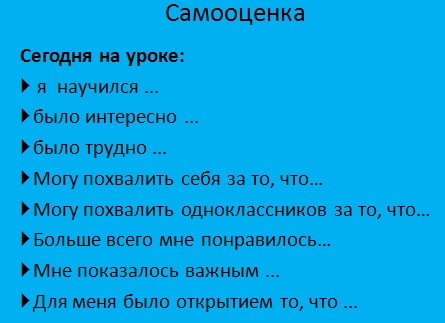 Воспользуйтесь подсказками на экране и на парте (лист самооценки)- Как отличить приставку от предлога?- Поставить слово. Определить, что называет слово: предмет или действие.Лист для самооценкиПознавательные: общенаучные: умение структурировать знания;оценка процесса и результатов деятельности.Коммуникативные: умение выражать свои мысли.Регулятивные: волевая саморегуляция; оценка – выделение и осознание учащимися того, что уже усвоено и что еще подлежит усвоению, прогнозирование.- Какой вопрос обсуждали на уроке?- Какое решение мы нашли?Слайд  Воспользуйтесь подсказками на экране и на парте (лист самооценки)- Как отличить приставку от предлога?- Поставить слово. Определить, что называет слово: предмет или действие.Лист для самооценкиПознавательные: общенаучные: умение структурировать знания;оценка процесса и результатов деятельности.Коммуникативные: умение выражать свои мысли.Регулятивные: волевая саморегуляция; оценка – выделение и осознание учащимися того, что уже усвоено и что еще подлежит усвоению, прогнозирование. Домашнее заданиеУпр. 141.Повторить вывод на стр. 98.